MATERNAL
1  Cuaderno cosido grande de 50 hojas (comuniquémonos) debidamente marcado.
1  Cuaderno cosido grande de 100 hojas (Tareas) debidamente marcado. 
1  Carpeta plástica en sobre tamaño oficio cerrado con resorte debidamente marcado.
3  Paquetes de cartulina en octavos de colores debidamente marcados.
1  Caja de crayolines grandes  y grandes 
1  Colbón  de 250 gr.
3  Marcadores gráficos de cualquier color 
1  Marcador gráfico color negro 
1  Marcador de punta gruesa cualquier color
1  Micropunta de cualquier color 
3  Barras de Silicona delgada 
1  Silicona líquida Mediana 
1  Paquete de fomy tamaño carta por 10 unidades 
3  Pliegos de papel globo 
1  Marcador sharpie  delgado negro
1  Marcador Sharpie   grueso 
3  Paquetes de pañitos húmedos de 100 unidades 
1  Cinta de enmascarar de 2cm  de ancho 
1  Juguete Didáctico de madera.  
5  Tubos de Mireya 
2  Barras de plastilina grande colores primarios (sugerido Pekitas) 
8  Vinilos pintura escolar. (2 Blanco,2 Negro, 2 Café ,2 Gris.) 
1  Sacudidor de tela de toalla (marcado)
1  Delantal (Para utilizar vinilo, preferiblemente manga larga debidamente marcado.) 1   Docena de ganchos pequeños de ropa  ()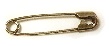 NOTA: TODO DEBIDAMENTE MARCADO, EN ESPECIAL LA CHOMPA Y LOS TENIS.